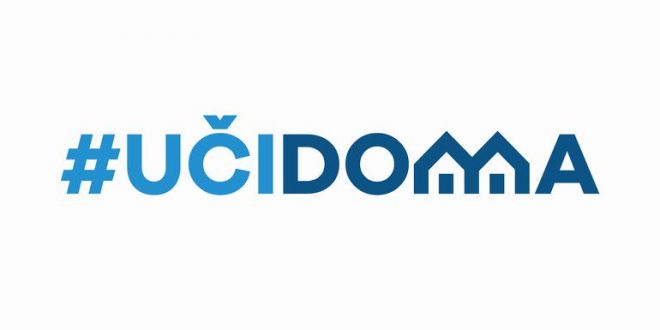 SEDMIČNI PLAN RADA PO PREDMETIMA ZA PERIOD 13.04.2020. – 16.04.2020.RAZRED I PREDMET: ENGLESKI JEZIK ZA DEVETI RAZRED    NASTAVNIK: Marija Petrovic MartinovicRAZRED I PREDMET: ENGLESKI JEZIK ZA DEVETI RAZRED    NASTAVNIK: Marija Petrovic MartinovicRAZRED I PREDMET: ENGLESKI JEZIK ZA DEVETI RAZRED    NASTAVNIK: Marija Petrovic MartinovicRAZRED I PREDMET: ENGLESKI JEZIK ZA DEVETI RAZRED    NASTAVNIK: Marija Petrovic MartinovicRAZRED I PREDMET: ENGLESKI JEZIK ZA DEVETI RAZRED    NASTAVNIK: Marija Petrovic MartinovicDANISHODIAKTIVNOSTISADRŽAJ/POJMOVINAČIN KOMUNIKACIJEPONEDELJAK06.04.2020.- pronađe tražene podatke iz teksta koji sluša/čita (ko, šta, gdje, kada, kako, čiji, koji, koliko,zašto … )-Slušaju snimak, ponavljaju riječi, popunjavaju rečenice.	-znaju da odrede različite tipove kuća-opisuju kuće i dio grada u kojem živeUNIT 7 Houses and HomesGoogle Classroom i MailUTORAKSRIJEDAČETVRTAK16.04.2020.-uoči glavnu misao/suštinu teksta,- pronađe tražene podatke iz teksta koji sluša/čita (ko, šta, gdje, kada, kako, čiji, koji, koliko,zašto … )-ponudi nešto, prihvati i odbijeČitaju tekst, odgovaraju na pitanja.Povezuju rečenice.Popunjavaju rečenice.Slušaju dijalog.Obogaćuju vokabular.U 7aThe Old Rec: Part3PasivFurniture and FurnishingsOffers, refusalsGoogle Classroom, mail PETAK